Olsztyn, 10 listopada 2023 r.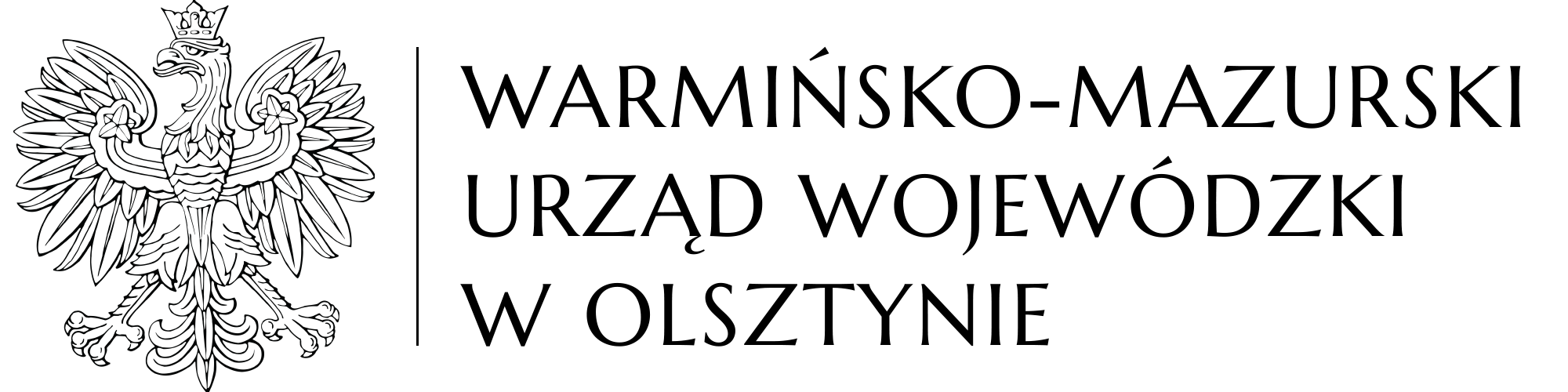 WO-IV.272.26.2023 dotyczy: postępowania o udzielenie zamówienia publicznego, którego przedmiotem jest sukcesywna sprzedaż i dostarczenie benzyny bezołowiowej Pb 95, oleju napędowego oraz oleju opałowego lekkiego na potrzeby Warmińsko-Mazurskiego Urzędu Wojewódzkiego w Olsztynie.ZAWIADOMIENIE O WYBORZE OFERTY NA WYKONANIE CZĘŚCI I ZAMÓWIENIA.W wyniku rozstrzygnięcia postępowania o udzielenie zamówienia publicznego w zakresie CZĘŚCI I, której przedmiotem jest sukcesywna sprzedaż i dostarczenie benzyny bezołowiowej Pb 95 do stacji paliw znajdującej się w Bazie Transportowej Warmińsko-Mazurskiego Urzędu Wojewódzkiego w Olsztynie przy ul. Kasprzaka 16, zawiadamiam o wyborze oferty najkorzystniejszej złożonej przez:Boss19 Spółka z o.o. ul. Młodkowskiego 40A11-700 MrągowoCena oferty wynosi 433.575,00 złotych brutto.Uzasadnienie – wybrana oferta spełnia wszystkie warunki postawione przez zamawiającego w specyfikacji warunków zamówienia oraz jest jedyną ofertą złożoną na wykonanie CZĘŚCI I zamówienia.ZAWIADOMIENIE O WYBORZE OFERTY NA WYKONANIE CZĘŚCI II ZAMÓWIENIA.W wyniku rozstrzygnięcia postępowania o udzielenie zamówienia publicznego w zakresie CZĘŚCI II, której przedmiotem jest sukcesywna sprzedaż i dostarczenie oleju opałowego lekkiego do budynku Warmińsko-Mazurskiego Urzędu Wojewódzkiego w Olsztynie przy 
ul. Niepodległości 53/55, zawiadamiam o wyborze oferty najkorzystniejszej złożonej przez:Boss19 Spółka z o.o. ul. Młodkowskiego 40A11-700 MrągowoCena oferty wynosi 575.836,80 złotych brutto.Uzasadnienie – wybrana oferta spełnia wszystkie warunki postawione przez zamawiającego w specyfikacji warunków zamówienia oraz jest jedyną ofertą złożoną na wykonanie CZĘŚCI II zamówienia.ZAWIADOMIENIE O WYBORZE OFERTY NA WYKONANIE CZĘŚCI III ZAMÓWIENIA.W wyniku rozstrzygnięcia postępowania o udzielenie zamówienia publicznego w zakresie CZĘŚCI III, której przedmiotem jest sukcesywna sprzedaż i dostarczenie benzyny bezołowiowej Pb 95, oleju napędowego oraz oleju opałowego lekkiego do przejść granicznych znajdujących się na obszarze województwa warmińsko-mazurskiego, zawiadamiam o wyborze oferty najkorzystniejszej złożonej przez:Boss19 Spółka z o.o. ul. Młodkowskiego 40A11-700 MrągowoCena oferty wynosi 13.399.620,00 złotych brutto.Uzasadnienie – wybrana oferta spełnia wszystkie warunki postawione przez zamawiającego w specyfikacji warunków zamówienia oraz jest jedyną ofertą złożoną na wykonanie CZĘŚCI III zamówienia.NAZWY I ADRESY WYKONAWCÓW, KTÓRZY ZŁOŻYLI OFERTY WRAZ ZE STRESZCZENIEM OCENY I PORÓWNANIA ZŁOŻONYCH OFERT.ZASTĘPCA DYREKTORA WYDZIAŁU OBSŁUGI URZĘDU             /-/ Mariusz Bronakowskiosoba do kontaktu w sprawie: Joanna Zambrzycka, tel. 89 52 32 638
e-mail: joanna.zambrzycka@uw.olsztyn.plNumer ofertyNazwa (firma) i adres wykonawcyCena-------------------- Liczba punktówTermin dostarczenia-----------------------Liczba punktówŁączna liczbapunktówCZĘŚĆ ICZĘŚĆ ICZĘŚĆ ICZĘŚĆ ICZĘŚĆ I1Boss19 Spółka z o.o. ul. Młodkowskiego 40A, 11-700 Mrągowo433.575,00 zł--------------------6,00 pkt3 dni--------------------4,00 pkt10,00 pktCZĘŚĆ IICZĘŚĆ IICZĘŚĆ IICZĘŚĆ IICZĘŚĆ II1Boss19 Spółka z o.o. ul. Młodkowskiego 40A, 11-700 Mrągowo575.836,80 zł--------------------6,00 pkt3 dni--------------------4,00 pkt10,00 pktCZĘŚĆ IIICZĘŚĆ IIICZĘŚĆ IIICZĘŚĆ IIICZĘŚĆ III1Boss19 Spółka z o.o. ul. Młodkowskiego 40A, 11-700 Mrągowo13.399.620,00 zł--------------------6,00 pkt3 dni--------------------4,00 pkt10,00 pkt